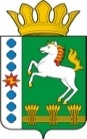 КОНТРОЛЬНО-СЧЕТНЫЙ ОРГАН ШАРЫПОВСКОГО МУНИЦИПАЛЬНОГО ОКРУГАКрасноярского краяЗаключениена проект постановления администрации Шарыповского муниципального округа «О внесении изменений в постановление администрации Шарыповского муниципального округа от 07.04.2021 № 279-п «Об утверждении  муниципальной программы Шарыповского муниципального округа «Защита от чрезвычайных ситуаций природного и техногенного характера, обеспечение безопасности населения» (в ред. от 07.04.2021, от 11.02.2022, от 08.07.2022 № 501-п, от 28.10.2022, от 24.11.2022, от 26.05.2023 № 325-п)12 июля 2023 год 						                                 		№ 35Настоящее экспертное заключение подготовлено Контрольно – счетным органом Шарыповского муниципального округа Красноярского края на основании ст. 157 Бюджетного  кодекса Российской Федерации, ст. 9 Федерального закона от 07.02.2011 № 6-ФЗ «Об общих принципах организации и деятельности контрольно – счетных органов субъектов Российской Федерации и муниципальных образований», ст. 15 Решения Шарыповского окружного Совета депутатов от 29.09.2021 № 17-136р «Об утверждении Положения о Контрольно – счетном органе Шарыповского муниципального округа Красноярского края» и в соответствии со стандартом организации деятельности Контрольно-счетного органа Шарыповского муниципального округа Красноярского края СОД 2 «Организация, проведение и оформление результатов финансово-экономической экспертизы проектов Решений Шарыповского окружного Совета депутатов и нормативно-правовых актов по бюджетно-финансовым вопросам и вопросам использования муниципального имущества и проектов муниципальных программ» утвержденного приказом Контрольно-счетного органа Шарыповского муниципального округа Красноярского края от 25.01.2021 № 03.Представленный на экспертизу проект Постановления администрации Шарыповского муниципального округа Красноярского края «О внесении изменений в постановление администрации Шарыповского муниципального округа от 07.04.2021 № 279-п «Об утверждении  муниципальной программы Шарыповского муниципального округа «Защита от чрезвычайных ситуаций природного и техногенного характера, обеспечение безопасности населения» (в ред. от 07.04.2021, от 11.02.2022, от 08.07.2022 № 501-п, от 28.10.2022, от 24.11.2022, от 26.05.2023 № 325-п) направлен в Контрольно – счетный орган Шарыповского муниципального округа Красноярского края 11 июля 2023 года, разработчиком данного проекта Постановления является администрация Шарыповского муниципального округа Красноярского края.Основанием для разработки муниципальной программы являются:- статья 179 Бюджетного кодекса Российской Федерации;- постановление администрации Шарыповского муниципального округа от 13.04.2021 № 288-п «Об утверждении Порядка принятия решений о разработке муниципальных программ Шарыповского муниципального округа, их формирования и реализации» (в ред. от 22.07.2022, от 04.04.2023);- распоряжение администрации Шарыповского муниципального округа от 21.07.2021 № 374-р «Об утверждении перечня муниципальных программ Шарыповского муниципального округа» (в ред. от 03.08.2022).Ответственный исполнитель муниципальной программы администрация Шарыповского муниципального округа Красноярского края.Соисполнители муниципальной программы отсутствуют.Мероприятие проведено 12 июля 2023 года.В ходе подготовки заключения Контрольно – счетным органом Шарыповского муниципального округа Красноярского края были проанализированы следующие материалы:- проект Постановления администрации Шарыповского муниципального округа Красноярского края «О внесении изменений в Постановление администрации Шарыповского района от 07.04.2021 № 279-п «Об утверждении муниципальной программы Шарыповского муниципального округа «Защита от чрезвычайных ситуаций природного и техногенного характера, обеспечение безопасности населения» (в ред. от 07.04.2021, от 11.02.2022, от 08.07.2022 № 501-п, от 28.10.2022, от 24.11.2022, от 26.05.2023 № 325-п);- паспорт муниципальной программы Шарыповского муниципального округа Красноярского края «Защита от чрезвычайных ситуаций природного и техногенного характера, обеспечение безопасности населения».Подпрограммами муниципальной программы являются:- подпрограмма 1 «Безопасность на водных объектах, профилактика терроризма и экстремизма, защита населения от чрезвычайных ситуаций на территории Шарыповского муниципального округа»;- подпрограмма 2 «Обеспечение вызова экстренных служб по единому номеру «112» в Шарыповском муниципальном округе».Целью Программы является создание эффективной системы защиты населения Шарыповского муниципального округа от чрезвычайных ситуаций, обеспечение пожарной  безопасности и безопасности людей на водных объектах.Рассмотрев представленные материалы к проекту Постановления «О внесении изменений в постановление администрации Шарыповского района от 07.04.2021 № 279-п «Об утверждении муниципальной программы Шарыповского муниципального округа «Защита от чрезвычайных ситуаций природного и техногенного характера, обеспечение безопасности населения» (в ред. от 07.04.2021, от 11.02.2022, от 08.07.2022 № 501-п, от 28.10.2022, от 24.11.2022, от 26.05.2023 № 325-п)  установлено следующее:В соответствии с проектом паспорта Программы происходит изменение по строке (пункту) «Ресурсное обеспечение муниципальной программы», после внесения изменений строка  будет читаться. После внесения изменений строка будет читаться:Увеличение бюджетных ассигнований по муниципальной программе в 2023 году за счет средств бюджета округа в сумме 204 981,00 руб. (2,23%).                   Вносятся изменения в подпрограмму «Безопасность на водных объектах, профилактика терроризма и экстремизма, защита населения от чрезвычайных ситуаций на территории Шарыповского муниципального округа» муниципальной программы по строке (пункту) «Объемы и источники финансирования подпрограммы».После внесения изменений строка будет читаться:          Увеличение бюджетных ассигнований по подпрограмме за счет средств бюджета округа в 2023 году в сумме 40 600,00 руб. (1,74%) по мероприятию 1.5 «Обязательное страхование гражданской ответственности владельца опасного объекта» на оказание услуг по обязательному страхованию гражданской ответственности владельца опасного объекта (8 объектов ГТС: на р. Кадат верхнего, среднего и нижнего пруда, дамба с.Ораки, дамба д.Косые Ложки, с. Новоалтатка, дамба с. Ивановка, д. Горбы) в случае причинения вреда в результате аварии, в  связи с увеличением начальной (максимальной) цены муниципального контракта. В соответствии с проектом паспорта Подпрограммы «Обеспечение вызова экстренных служб по единому номеру «112» в Шарыповском муниципальном округе» муниципальной программы, происходит изменение по строке (пункту) «Объемы и источники финансирования подпрограммы».После внесения изменений строка  будет читаться:             Увеличение бюджетных ассигнований по подпрограмме за счет средств бюджета округа в 2023 году в сумме 164 381,00 руб. (2,39%) по мероприятию 1.1 «Руководство и управление в сфере установленных функций и полномочий, осуществляемых казенными учреждениями» на частичную компенсацию расходов на повышение оплаты труда отдельным категориям работников бюджетной сферы на 6,3% с 01.07.2023 года, в том числе: по КВР 111 «Фонд оплаты труда учреждений» в сумме 126 253,00 руб. и по КВР 119 «Взносы по обязательному социальному страхованию на выплаты по оплате труда работников и иные выплаты работникам учреждений» в сумме 38 128,00 руб.           На основании выше изложенного Контрольно – счетный орган Шарыповского муниципального округа Красноярского края предлагает принять проект Постановления администрации Шарыповского муниципального округа Красноярского края «О внесении изменений в Постановление администрации Шарыповского района от 07.04.2021 № 279-п «Об утверждении муниципальной программы Шарыповского муниципального округа «Защита от чрезвычайных ситуаций природного и техногенного характера, обеспечение безопасности населения» (в ред. от 07.04.2021, от 11.02.2022, от 08.07.2022 № 501-п, от 28.10.2022, от 24.11.2022, от 26.05.2023 № 325-п).Председатель КСО	Шарыповского муниципального округа			                     		Г.В. СавчукОбъемы и источники финансирования муниципальной программыПредыдущая редакция Предлагаемая редакция (проект Постановления)Объемы и источники финансирования муниципальной программыОбщий объем бюджетных ассигнований на реализацию муниципальной программы составит 55 278 231,74 руб., в том числе по годам:2021 год – 16 642 023,68 руб.;2022 год –   7 784 627,34 руб.;2023 год – 11 678 340,72 руб.;2024 год –   9 506 020,00 руб.;2025 год –   9 667 220,00 руб.за счет федерального бюджета 7 226 603,80 руб., из них:2021 год – 7 226 603,80 руб.;2022 год – 0,00 руб.;2023 год – 0,00 руб.;2024 год – 0,00 руб.;2025 год – 0,00 руб.за счет краевого бюджета 9 868 234,19 руб., из них:2021 год – 3 375 178,83 руб.;2022 год –    954 755,36 руб.;2023 год – 2 476 900,00   руб.;2024 год – 1 450 100,00 руб.2025 год – 1 611 300,00 руб.за счет бюджета округа в сумме 38 183 393,75 руб., из них:2021 год – 6 040 241,05 руб.;2022 год – 6 829 871,98 руб.;2023 год – 9 201 440,72 руб.;2024 год – 8 055 920,00 руб.2025 год – 8 055 920,00 руб.Общий объем бюджетных ассигнований на реализацию муниципальной программы составит 55 483 212,74 руб., в том числе по годам:2021 год – 16 642 023,68 руб.;2022 год –   7 784 627,34 руб.;2023 год – 11 883 321,72 руб.;2024 год –   9 506 020,00 руб.;2025 год –   9 667 220,00 руб.за счет федерального бюджета 7 226 603,80 руб., из них:2021 год – 7 226 603,80 руб.;2022 год – 0,00 руб.;2023 год – 0,00 руб.;2024 год – 0,00 руб.;2025 год – 0,00 руб.за счет краевого бюджета 9 868 234,19 руб., из них:2021 год – 3 375 178,83 руб.;2022 год –    954 755,36 руб.;2023 год – 2 476 900,00   руб.;2024 год – 1 450 100,00 руб.2025 год – 1 611 300,00 руб.за счет бюджета округа в сумме 38 388 374,75 руб., из них:2021 год – 6 040 241,05 руб.;2022 год – 6 829 871,98 руб.;2023 год – 9 406 421,72 руб.;2024 год – 8 055 920,00 руб.2025 год – 8 055 920,00 руб.Объемы и источники финансирования подпрограммыПредыдущая редакцияПредлагаемая редакцияОбъемы и источники финансирования подпрограммыОбщий объем бюджетных ассигнований на реализацию подпрограммы составляет 10 457 709,72 руб., в том числе: 2023 год – 4 750 909,72 руб.;2024 год – 2 772 800,00 руб.;2025 год – 2 934 000,00 руб.за счет средств краевого бюджета5 478 300,00 руб.; из них:2023 год – 2 416 900,00 руб.;2024 год – 1 450 100,00 руб.;2025 год – 1 611 300,00 руб.за счет средств бюджета округа4 979 409,72 руб.; из них:2023 год – 2 334 009,72 руб.;2024 год – 1 322 700,00 руб.;2025 год – 1 322 700,00 руб.Общий объем бюджетных ассигнований на реализацию подпрограммы составляет 10 498 309,72 руб., в том числе: 2023 год – 4 791 509,72 руб.;2024 год – 2 772 800,00 руб.;2025 год – 2 934 000,00 руб.за счет средств краевого бюджета5 478 300,00 руб.; из них:2023 год – 2 416 900,00 руб.;2024 год – 1 450 100,00 руб.;2025 год – 1 611 300,00 руб.за счет средств бюджета округа5 020 009,72 руб.; из них:2023 год – 2 374 609,72 руб.;2024 год – 1 322 700,00 руб.;2025 год – 1 322 700,00 руб.Объемы и источники финансирования подпрограммыПредыдущая редакцияПредлагаемая редакцияОбъемы и источники финансирования подпрограммыОбщий объем бюджетных ассигнований на реализацию подпрограммы составляет 20 393 871,00  руб., в том числе: 2023 год – 6 927 431,00 руб.;2024 год – 6 733 220,00 руб.;2025 год – 6 733 220,00 руб.за счет средств краевого бюджета 60 000,00 руб.; из них:2023 год – 60 000,00 руб.;2024 год – 0,00 руб.;2025 год – 0,00 руб.за счет средств бюджета округа20 333 871,00 руб.; из них:2023 год – 6 867 431,00 руб.;2024 год – 6 733 220,00 руб.;2025 год – 6 733 220,00 руб.Общий объем бюджетных ассигнований на реализацию подпрограммы составляет 20 558 252,00  руб., в том числе: 2023 год – 7 091 812,00 руб.;2024 год – 6 733 220,00 руб.;2025 год – 6 733 220,00 руб.за счет средств краевого бюджета 60 000,00 руб.; из них:2023 год – 60 000,00 руб.;2024 год – 0,00 руб.;2025 год – 0,00 руб.за счет средств бюджета округа20 498 252,00 руб.; из них:2023 год – 7 031 812,00 руб.;2024 год – 6 733 220,00 руб.;2025 год – 6 733 220,00 руб.